The Vikings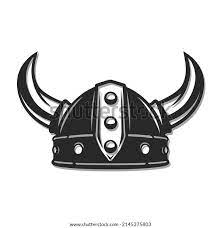 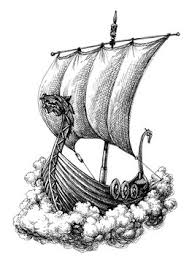 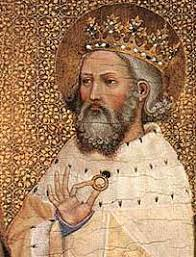 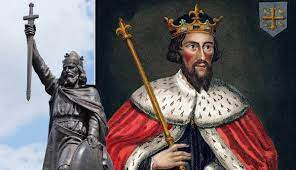 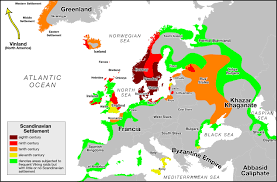 VocabularyDefinitionScandinaviaThe countries of Norway, Sweden and Denmark. This is the area the Vikings came from.runeA letter from the alphabet used by VikingsraidA surprise attackmassacreThe murder of a large number of people.WergildThe money a person or piece of property was thought to be worth. If a person was killed, their family would be paid wergild by the killerDanegeldMoney paid to the Vikings to stop them from raidingAnglo-saxonsThe main group of people living in Britain when the Vikings invaded. DanelawThe area of land in Britain that the Danish Vikings ruled.Treaty  An agreement made between two or more people, groups or countriesPagan religionA group of traditional religions. Many of these worship several gods or goddesses and nature is seen as very important.FiguresEventsAlfred the greatFirst Viking raidsAthelstan and ConstantineDanelawKing Canute and EmmaViking Jorvik (York)Edward the ConfessorSt Brice’s Day MassacreEnquiry questionsWho were the Vikings and what did they do?Why did they raid other countries?Were the Vikings always fighting?What did Vikings believe in? Did they have laws?How did Vikings communicate?Who was ‘Edward the Confessor’?